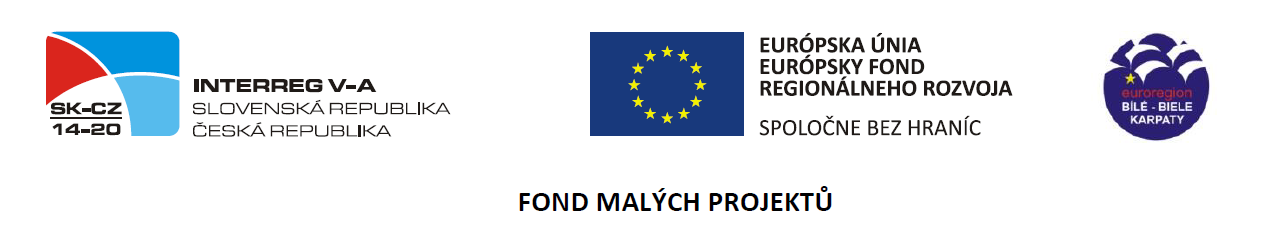 Název projektu: „Spoznajme sa navzájom“Kód žádosti: CZ/FMP/11b/03/049Partneři projektu Hlavním přeshraničním partnerem je Město Čadca ZŠ Gen. Píky OstravaZŠ Zelená OstravaZŠ Rázusova ČadcaZŠ J. A. Komenského Čadca Projektu se účastní 80 žáků, z každé školy 20 žáků. Jako doprovod je v projektu 8 učitelů, z každé školy dva. Součástí projektu je i jeden zdravotník Cílem projektu bude podpora volnočasových a vzdělávacích aktivit žáků ZŠ v městském obvodu Moravská Ostrava a Přívoz a ve slovenském městě Čadca. Projekt se zaměří na realizaci kulturně – společenských, sportovních a poznávacích aktivit. V rámci projektu se budou žáci a pedagogové z obou stran hranice setkávat a společně navštíví zajímavosti partnerských měst a jejich okolí. Projekt bude rozdělen do 5 klíčových aktivit (KA). KA1, KA2 mají charakter povinný (řízení projektu a publicita). KA3 spočívá v realizaci společné schůzky partnerů na Slovensku za účelem koordinace aktivit projektu. KA4, KA5 se zaměří na žáky ZŠ, z toho jedna KA se uskuteční v Česku a jedna na Slovensku. Realizací projektu dojde k podpoře vzdělávání, přeshraniční spolupráce a soudržnosti obyvatel a institucí.Popis výchozího stavu Bude se jednat o první společný přeshraniční projekt mezi zapojenými partnery, přičemž se předpokládá navázání dlouhodobého partnerství a spolupráce. Zapojené ZŠ zatím nerealizovaly česko–slovenské projekty, avšak mají zkušenosti s realizací krátkodobých i dlouhodobých projektů česko–polské spolupráce. Tyto projekty se zaměřovaly na podporu vzdělávacích a volnočasových aktivity v oblasti sportu, kultury a tradic, prevenci sociálně patologických jevů (škodlivost internetu). Kromě zmíněných témat byly projekty zaměřeny také na navazování kontaktů se zahraničními partnery, spolupráci, zdokonalování v anglickém jazyce a poznávání jazyka zahraničního partnera. ZŠO, Zelená 42, PO zatím žádný přeshraniční projekt nerealizovala. Do roku 1993 bylo Česko a Slovensko součástí jedné republiky, která za sebou zanechala kus společné historie nebo existující sítě sociálních a kulturních vztahů. V dnešní době však zjišťujeme, že se slovenština stává u dnešní mladé generace Čechů "cizím" jazykem, mnozí žáci jí už pomalu nerozumí. Málo žáků má se slovenštinou přímou zkušenost. Jsou to většinou jen ti, kteří mají na Slovensku rodinu anebo ti, kteří se svými rodiči jezdí na Slovensko na dovolenou. O trochu lépe je na tom mladá generace Slováků, přesto i jejich schopnost verbální komunikace s Čechy pomocí národního jazyka není bezproblémová. Realizace tohoto projektu je jednou z cest jak zprostředkovat žákům sociální, kulturní, přírodní a technické poznatky z obou regionů. Setkávání žáků a pedagogů přispěje k vzájemnému obohacení v oblasti komunikace, vzdělávání, výměny zkušeností a zdokonalení týmové práce. Realizace projektu přispěje k vytvoření prostoru pro přátelství pro další generace. Zároveň se očekává prohloubení spolupráce mezi participujícími ZŠ, z které by mohl ještě v tomto období vzniknout další projekt případně jiný typ spolupráce - další společná setkávání, výlety a návštěvy partnerských ZŠ v době udržitelnosti projektu s využitím získaných zkušeností.Cílovou skupinou proj. jsou žáci a pedag. ze ZŠO, Gen, Píky 13A, PO, ZŠO, Zelená 42, PO, ZŠ, Rázuszova 2260 a ZŠ Jána Amosa Komenského. Celkem se do KA4 a KA5 zapojí 80 žáků (40 z ČR, 40 z SR) a 8 pedagogů (4 z ČR, 4 z SR). U žáků a pedagogů dojde k vzájemnému kulturnímu obohacení, zejména k podpoře jazykovědy a schopnosti komunikace. Dojde k podpoře výchovně - vzdělávacího procesu formou prožitkové pedagogiky, přičemž se účastníci projektu budou moci seznámit se zajímavostmi a prostředím, ve kterém žijí nejen jejich přeshraniční partneři, ale načerpají i nové poznatky o vlastním prostředí. Tyto poznatky, zkušenosti a zážitky mohou v budoucnu pomoci při rozvoji společného území a vytvořit prostor pro přátelství budoucím generacím. Mezi účastníky proj. budou vytvořeny přátelské a partnerské vazby, u kt. je vysoký předpoklad, že budou dále rozvíjeny. U účastníku dojde ke zdokonalení týmové práce, zručnosti při plánování a realizaci aktivit u přeshraničních proj.Společenský dopadRealizací proj. dojde k vytvoření nových společných přeshraničních struktur a vazeb mezi občany a institucemi. Bude se jednat o první společný proj., jehož úspěšná realizace bude předpokladem pro rozvoj vzájemné dlouhodobé spolupráce. Mezi největší společenské přínosy patří vzájemné kulturní a výchovně - vzdělávací obohacení aktérů z obou stran hranice formou společné komunikace a týmové práce. Účastníci se aktivním podílením na projektu seznámí s kulturními, přírodními, technickými a historickými zajímavostmi území, které společně obývají. Tyto poznatky, zkušenosti a zážitky - tedy formální i neformální znalosti mohou v budoucnu pomoci při rozvoji společného území a vytvořit prostor pro přátelství budoucím generacím. Realizací projektu dojde k odstranění bariér a navázání nových přeshraničních kontaktů, a to u dětí, pedagogů a institucí. Proj. má pozitivní vliv na zlepšování podmínek života ve společném území.